HRVATSKA  U  EUROPSKOJ  UNIJI1.Ovo je zastava (zaokruži)a) Hrvatske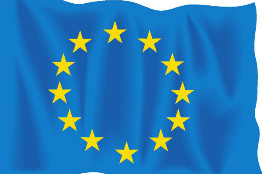 b) Hrvatskog zagorjac) Europske unije
2.U sastavu Europske unije  ima:                  a) 10 	                 b) 27	                 c) 40  država  (zaokruži)    3.Službeni novac Europske unije je:            a) kuna    b) lipa       c) euro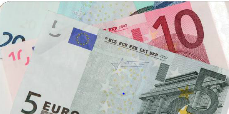 4.Kako se zove himna Europske unije? _______________________________